AufgabenformularStandardillustrierende Aufgaben veranschaulichen beispielhaft Standards für Lehrkräfte, Lernende und Eltern. Aufgabe und Material: 1.)Kennzeichne bei den Sätzen im folgenden Text die jeweilige Satzart, indem du am Ende jedes Satzes das entsprechende Satzzeichen  (˶.˝,˶?˝,˶!˝) einträgst.Longo intervallo Decimus Romam revertit__ Nactus est1 Quintum in foro__˶Salve, Decime__, Quintus dixit, ˝˶Ubi tam diu eras__ Quid fecisti, quid tibi accidit__ Tu, quaeso, mihi dic omnia__˝˶Salve, Quinte__,˝ Decimus respondit, ˶Eamus2 in tabernam__ Tum tibi de itinere narrabo__ Age__˝Proximam tabernam intraverunt__ Ibi ei plurimis verbis de itinere narravit__Narratione Quintus stupuit et interrogavit:˶Sinisne me te comitari3 proximo in itinere__ Ea oculis meis videre volo__˝˶Redi domum, ˝ Decimus dixit, ˶atque iter para__ Cras navis iterum e portu solvetur__˝˶Io4__˝ Quintus vocavit et statim domum cucurrit______________________________1 Nactus est = er traf2 Eamus = Lass uns gehen3 comitari = begleiten4 Io = Juchhu2.)Markiere in den folgenden Sätzen die Satzglieder verschiedenfarbig und benenne diese.Quintus alacer est et diu dormire non potest.Decimus cum Quinto in Africam navigat.Is Quinto navem magnam demonstrat. LISUM 2017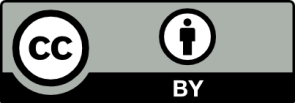 Erwartungshorizont:1.)Longo intervallo Decimus Romam revertit  .  Nactus est Quintum in foro  . ˶Salve, Decime  ! ˝ , Quintus dixit, ˶Ubi tam diu eras  ?  Quid fecisti, quid tibi accidit  ?   Tu, quaeso, mihi dic omnia  ! ˝˶Salve, Quinte  ! ,˝ Decimus respondit, ˶Eamus in tabernam  !  Tum tibi de itinere  narrabo  .  Age  ! ˝Proximam tabernam intraverunt  .  Ibi ei plurimis verbis de itinere narravit  . Narratione Quintus stupuit et interrogavit: ˶Sinisne me te comitari proximo in itinere  ?  Ea oculis meis videre volo  . ˝ ˶Redi domum˝, Decimus dixit, ˶atque iter para ! Cras navis iterum e portu solvetur  . ˝ ˶Io  !  ˝Quintus vocavit et statim domum cucurrit  . 2.)Quintus alacer est et diu dormire non potest.Quintus: Subjektalacris est: mehrteiliges Prädikat (Prädikatsnomen alacris + Kopula est)diu: adverbiale Bestimmung der Zeitdormire non potest: mehrteiliges Prädikat (Infinitiv dormire + finites Verb non potest)Decimus cum Quinto in Africam navigat.Decimus: Subjektcum Quinto: Präpositionalattributin Africam: adverbiale Bestimmung des Ortes (bzw. der Richtung)navigat: PrädikatIs Quinto navem magnam demonstrat.Is: SubjektQuinto: Dativ-Objektnavem magnam: Akkusativ-Objekt (mit Attribut magnam)demonstrat: Prädikat LISUM 2017Kommentar:Das Hauptaugenmerk dieser Aufgabe liegt auf dem Erkennen und Kennzeichnen bzw. Benennen von Satzarten und Satzgliedern in einfachen Hauptsätzen. Es beschreibt den Standard Satzlehre D bzw. der Diagnose des Kenntnisstands der Schülerinnen und Schüler. Es wird also nicht das Verstehen des Textes vorausgesetzt, wonach theoretisch keine Vokabel-, sondern Formenkenntnisse benötigt sind. Falls die Lehrkraft dennoch möchte, dass die Kinder den Sinn des Textes nebenbei zumindest grob erschließen, ist der Text in Hinsicht auf den Wortschatz (z. B. durch eine Vokabelliste) vorzuentlasten.Es soll sich zeigen, ob die Schülerinnen und Schüler in der Lage sind, anhand bekannter Indikatoren (z. B. Fragepartikeln, Interrogativa, Imperative) einfache Hauptsätze ihren Satzarten zuzuordnen. Da den Schülerinnen und Schülern keine Satzzeichen vorgegeben sind, sondern diese einzutragen sind, müssen sie auf ebensolche Indikatoren achten und können nicht durch die Satzzeichen Schlüsse ziehen, ohne den Satz vorher begutachtet zu haben.Zwar sind in dem Text der Richtigkeit des Lateinischen halber Formen, die die Schülerinnen und Schüler wahrscheinlich noch nicht kennen (eamus, comitari), jedoch werden diese in den Fußnoten ausreichend erklärt, um das sichere Erkennen der Satzarten zu ermöglichen (und, falls mit dem Text weitergearbeitet wird, die betroffenen Sätze zu verstehen). Die zweite Aufgabe dient dazu, die Fähigkeit des Erkennens von Satzgliedern in einfachen Hauptsätzen zu überprüfen.  LISUM 2017FachLateinLateinLateinName der AufgabeLatein_Satzlehre_DLatein_Satzlehre_DLatein_Satzlehre_DKompetenzbereichSprachkompetenzSprachkompetenzSprachkompetenzKompetenzSatzlehreSatzlehreSatzlehreNiveaustufe(n)DDDStandardDie Schülerinnen und Schüler können in einem sprachlich einfachen Hauptsatz die Satzart (Aussage-, Frage- und Aufforderungssatz) sowie die Satzglieder (Prädikat, Subjekt, Objekt, Attribut, Prädikatsnomen / zweiteiliges Prädikat, Adverbialbestimmung) erkennen und angeben.Die Schülerinnen und Schüler können in einem sprachlich einfachen Hauptsatz die Satzart (Aussage-, Frage- und Aufforderungssatz) sowie die Satzglieder (Prädikat, Subjekt, Objekt, Attribut, Prädikatsnomen / zweiteiliges Prädikat, Adverbialbestimmung) erkennen und angeben.Die Schülerinnen und Schüler können in einem sprachlich einfachen Hauptsatz die Satzart (Aussage-, Frage- und Aufforderungssatz) sowie die Satzglieder (Prädikat, Subjekt, Objekt, Attribut, Prädikatsnomen / zweiteiliges Prädikat, Adverbialbestimmung) erkennen und angeben.ggf. Themenfeld------ggf. Bezug Basiscurriculum (BC) oder übergreifenden Themen (ÜT)SprachbildungSprachbildungSprachbildungggf. Standard BCSprachbewusstheit Sprachbewusstheit Sprachbewusstheit AufgabenformatAufgabenformatAufgabenformatAufgabenformatoffen	offen	halboffen	geschlossen X	Erprobung im Unterricht:Erprobung im Unterricht:Erprobung im Unterricht:Erprobung im Unterricht:Datum Datum Jahrgangsstufe: Schulart: Verschlagwortung